Министерство культуры, печати и по делам национальностей Республики Марий ЭлМуниципальное образовательное учреждение дополнительного образования детей «Микряковская детская музыкальная школа им. В.Куприянова»ПУБЛИЧНЫЙ ДОКЛАДМОУ ДОД «Микряковская детская музыкальная школа им. В.Куприянова»за 2012-2013 учебный годс. Микряково Информационная справка о Микряковской детской музыкальной школе им. В.КуприяноваМуниципальное образовательное учреждение дополнительного образования детей «Микряковская детская музыкальная школа им. В.Куприянова»  была открыта как филиал Козьмодемьянской школы искусств в 1962 году Заслуженным работником культуры Республики Марий Эл и Заслуженным работником культуры  Российской Федерации  Тамарой Андреевной Ягельдиной.  По просьбе Микряковской  интеллигенции и инициативе Анны Романовны Сидушкиной класс гусли был открыт на базе Микряковской средней школы. МОУ ДОД «Микряковская детская музыкальная школа им. В.Куприянова» в соответствии с Федеральным законом от 8 мая 2010 г. №83- ФЗ «О внесении изменений в отдельные законодательные акты Российской Федерации в связи с совершенствованием правового положения государственных (муниципальных) учреждений» является некоммерческой организацией, по организационно-правовой форме – бюджетным учреждением. Учредителем Детской музыкальной школы выступает Муниципальное образование «Горномарийский муниципальный район». Полномочия  Учредителя  осуществляет  Муниципальное учреждение «Отдел культуры администрации Горномарийского муниципального района», на который возложены координация и регулирование деятельности ДМШ.Собственником имущества выступает МО «Горномарийский муниципальный район».Учреждение создано на неопределенный срок.Наименование ДМШ: На русском языке:полное – Муниципальное образовательное учреждение дополнительного образования детей  «Микряковская детская музыкальная школа им.В. Куприянова».сокращенное – МОУ ДОД «Микряковская детская музыкальная школа им. В.Куприянова».ДМШ является юридическим лицом, имеет самостоятельный баланс, расчетный и иные счета в банках, круглую печать, содержащую его полное наименование на русском языке и указание на местонахождение ДМШ, штамп, бланки со своим наименованием.ДМШ от своего имени приобретает имущественные и личные неимущественные права и несет обязанности, выступает истцом т ответчиком в суде в соответствии с действующим законодательством РФ.Место нахождения ДМШ: 425317, Республика Марий Эл, Горномарийский район, с. Микряково, ул. Центральная,  дом 29.Лицензия № 444 от 01.11.2012.Директор – Ларкина Ирина Олеговна.Учащиеся  школы получают начальную предпрофессиональную подготовку по специальности гусли, баян.В структуру школы входит  одно отделение – отделение народных инструментов.Основной  задачей МОУ ДОД «Микряковская детская музыкальная школа им. В.Куприянова»  является становление и развитие личности ребёнка, создание условий для педагогического творчества,  поиск, поддержка и развитие детской творческой одарённости,  формирование здорового образа жизни. Обучение в ДМШ  является для обучающихся  специфической средой, важной, как для их творческого развития, адаптации в обществе, накоплении жизненного опыта, так и для самоопределения. В Детской музыкальной школе ребёнок имеет возможность осознать себя, свои предпочтения, он испытывает радость общения с единомышленниками, с теми, кто занят тем же делом. Это – условия развития взаимопонимания, сотрудничества, позитивного взаимодействия.В связи с постоянно изменяющимися социокультурными и духовными запросами, потребностями в обществе в целом (порой не в лучшую сторону), детская школа искусств должна обеспечивать большую доступность разнообразность качественного художественно-эстетического образования, создавать всем обучающимся условия для свободного развития, независимо от способностей. В  2012 – 2013 учебном году работа коллектива была направлена на решение следующих  задач:1. Обучение, воспитание, развитие детей, т.е. создание условий для развития личности ребёнка;  развитие мотивации личности к познанию и творчеству;           создание условий для социального, культурного, профессионального самоопределения, творческой самореализации личности ребёнка;
          2. Стабильность и ритмичность учебного процесса, анализ и мониторинг полученных результатов; 3. Обеспечение качества образования за счет внедрения и использования новых технологий обучения: - информационно-коммуникационных; - здоровьесберегающих;4. Участие в фестивалях, конкурсах  различного    уровня;
         5. Поиски инновационных методик, разработка учебных программ преподавателями ДМШ. 6. Совершенствование содержания и форм методической работы преподавателей школы.7. Работа по сохранению контингента учащихся;8. Посещение курсов повышения квалификации преподавателей и подтверждение категорий преподавателями.          В школе  используются  следующие  здоровьесберегающие технологии:
- контроль за нагрузкой обучающихся и преподавателей, расписанием занятий;
- смена вида деятельности на  занятиях;
- создание комфортных условий для занятий (освещение, тепловой режим);
- создание благоприятного  психологического микроклимата в ученической и педагогической среде. 

        В  школе осуществляются следующие виды деятельности:	- Учебная деятельность  (репетиции, прослушивания, контрольные уроки, открытые уроки, академические концерты, технические зачеты, конкурсы, фестивали, отчетный концерт);	- Внеучебная деятельность (концерты для родителей, собрания, концертная практика учащихся, школьные праздники).
СТРУКТУРА УПРАВЛЕНИЯ
         «Коллектив» - это многоуровневый механизм. От готовности коллектива к постоянному развитию и самосовершенствованию зависит решение поставленных задач. Преподавательский коллектив нашей школы стабильный.  Ядро коллектива составляют преподаватели, которые в процессе обучения, воспитания и творческого развития учащихся реализуют общую цель. Форма взаимоотношений между членами коллектива связана с задачами и проблемами совместной деятельности, ее ценностями и перспективами (создание совместных программ, творческих коллективов). 
           

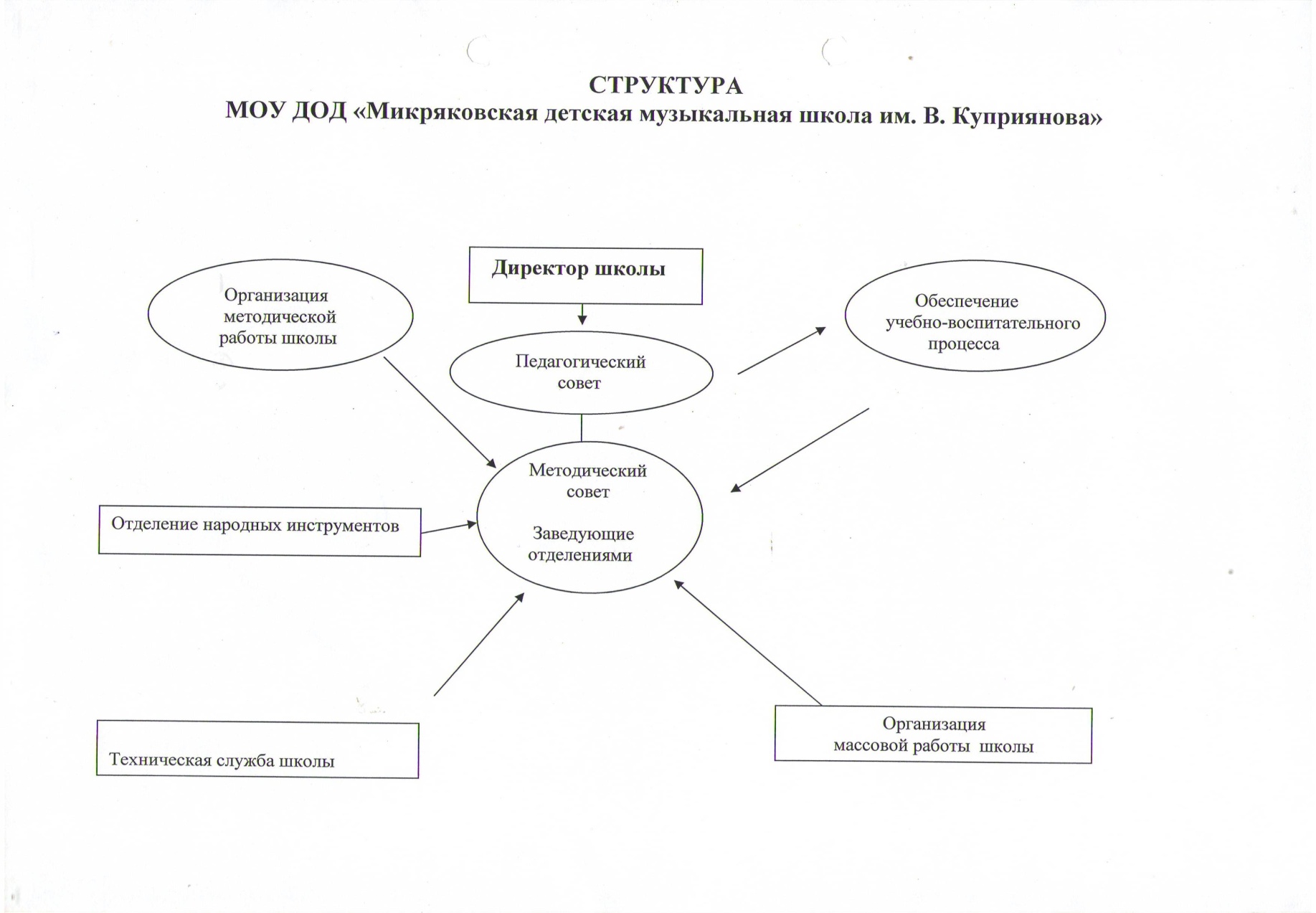 Несомненно, основным условием для участия преподавателей в управлении школой является высокий уровень зрелости коллектива, наличие в нем целостно ориентированного единства, сплоченности, организованности, взаимопонимания, сработанности и совместимости, что и является важнейшим условием демократического управления школой. Усилия администрации направлены на мотивацию и улучшение условий для реализации творческого потенциала коллектива школы, создание наиболее благоприятных условий погруженности в атмосферу искусства и более совершенной материально-технической базы. Кадровое обеспечениеКадровый состав музыкальной школы 
        Педагогический коллектив школы  находится в постоянном творческом поиске в решении задач художественно – эстетического воспитания детей, повышению уровня своих профессиональных умений и навыков.    

               Аналитическая деятельность в ДМШ строится  по принципу:– ПЛАНИРОВАНИЕ– КОНТРОЛЬ–АНАЛИЗ
                   Основные направления аналитической деятельности в  ДМШ:
1. работа с контингентом2. учебная работа:- организация процесса обучения  (составление расписания занятий, выполнение учебного плана  и  программ);     - уровень развития и уровень обученности учащихся (мониторинг успеваемости, анализ творческого развития на всех этапах обучения); 3. методическая работа;4. внеклассная, воспитательная работа; 5. работа с родителями;6. сотрудничество с учреждениями культуры и искусства.7. состояние материально  - технической базы .
                                    I. РАБОТА С КОНТИНГЕНТОМ
       	В структуру школы входит  одно отделение – отделение народных инструментов. Срок обучения – 5 лет.Активная концертная деятельность школы, успешное участие  учащихся в фестивалях, конкурсах – все это является плодотворной и целенаправленной работой по сохранению контингента и  по набору новых учащихся.Работа по сохранению контингента из года в год ведется целенаправленно, продуманно и систематически. Мы используем такие методы работы по укреплению контингента, как индивидуально – личностный подход  к  каждому обучающемуся,  внеклассные  мероприятия,  родительские собрания с концертами учащихся, открытые уроки для родителей. 

                            Контингент  учащихся  в  2012 – 2013 году
          В течение учебного года  из  состава обучающихся выбыл  1  человек – из-за загруженности  в общеобразовательной  школе.          Работа по набору учащихся – одна из важных сторон деятельности ДМШ. Эта работа проводится постоянно в течение учебного года. 
          Большое количество концертных, внеклассных мероприятий с интересным музыкальным материалом; приглашение учащихся начальной школы или воспитанников детского сада  на праздничные мероприятия, яркие колоритные выступления творческих коллективов школы  – все это «работает» на положительный имидж ДМШ, способствует   сохранению контингента  и привлечению новых учеников в школу.               II. УЧЕБНАЯ  РАБОТА         В ДМШ реализуется учебная программа: Дополнительная общеобразовательная программа по виду «дополнительная», наименование: «Отделение народных инструментов» с нормативным сроком обучения 5 лет. Обучение ведется по специальностям: гусли, баян.         Данный учебный план дает возможность создать наиболее благоприятные условия организации учебного процесса, а также обеспечение решения задач индивидуального подхода к обучению, что позволяет более точно определить перспективы развития каждого ребенка.      Учебный план и программа, по которым мы работаем, позволяют осуществлять дифференцированный подход к обучению каждого ученика. Это выражается в тщательном подборе репертуара, в распределении учебных часов.
           МОУ ДОД «Микряковская детская музыкальная школа им. В. Куприянова»  отвечает современным требованиям и условиям образовательного процесса (оснащенность и благоустройство). Образование, полученное в ДМШ служит базой, фундаментом для последующего обучения. Наши выпускники продолжают  обучение в ГБОУСПО «Марийский республиканский колледж культуры и искусств им. И. Палантая» ГБОУ ВПО «Марийский государственный университет» и других СУЗах, ВУЗах  Республики Марий Эл.           Учебная работа на отделении народных инструментов ежегодно отличается насыщенностью. Наряду с традиционными формами обучения и контрольных проверок (академические и технические зачеты, экзамены), учащиеся  принимают активное участие  в  концертной деятельности – конкурсы, фестивали районного и республиканского уровня.            Преподаватели отделения – Кузнецова В.П, Ларкина И.О., Салянова Л.И., Эшмякова Ф.В., Митрускова Е..Г, Ласточкина Л.И., Гурьянова Н.Г.,  Эшметова Ф.Я. работают увлеченно, стараясь повышать исполнительский уровень учащихся, стремясь к завершенному, осмысленному исполнению учащимися программы, выразительному по звуку и основательному по технике исполнения.          Грамотно, увлеченно работает преподаватель по классу гусли Заслуженный работник культуры РМЭ и РФ Эшмякова Ф.В.   Ее ученица Эшмякова Настя показала хороший  уровень на зональных и районных конкурсах: исполнение произведений выразительно по звуку, осмысленно, чувствуется большая работа над развитием технической  базы. Преподаватель является прекрасным  исполнителем, и старается своим учащимся привить к инструменту, к сцене.          Несколько ухудшилась успеваемость в классе баяна. К сожалению, в классе баяна в настоящее время находится только один ученик. Несерьезное его отношение к  занятиям, отсутствие домашней подготовки пошло  в   ущерб  работе над основной программой.  Предметы теоретического цикла   имеют очень важное и  большое   значение.  На уроках музыкальной литературы учащиеся приобщаются к лучшим произведениям мировой музыкальной и марийской национальной культуры, расширяют свой кругозор; развивают  способность активно воспринимать музыку и внимательно вслушиваться в разные ее особенности, анализировать. К тому же слушание музыки позволяет познакомить детей со значительно более сложной музыкой по сравнению с той, которую они сами исполняют. Дети получают возможность услышать большие вокальные, инструментальные, оркестровые произведения в хорошем исполнении. Слушание дает возможность услышать музыку разных жанров, форм, стилей, эпох в исполнении известных исполнителей и композиторов.
        На уроках сольфеджио учащиеся постигают сложный музыкальный язык, основы теории музыки. Большое внимание  уделяется   развитию музыкального слуха, общей музыкальности, кругозора, музыкального мышления и творческой инициативы. Сольфеджио - дисциплина практическая, предполагающая выработку в первую очередь ряда практических навыков - анализ на слух, музыкальный диктант, интонирование, музыкально - ритмические упражнения, чтение с листа.  
                  Мониторинг  успеваемости  (по преподавателям)                                                                                                                             АНАЛИЗ  ПРОМЕЖУТОЧНОЙ И ИТОГОВОЙ    АТТЕСТАЦИИ                                ОБУЧАЮЩИХСЯ.

          На отделении проводились промежуточные и итоговые аттестации. Технические зачёты, академические концерты, контрольные уроки, переводные и выпускные экзамены проведены в соответствии с утверждённым планом работы ДМШ на 2012 - 2013 учебный год. Контрольные  уроки на отделении направлены на поддержание учебной дисциплины, на выявление отношения учащегося к изучаемому предмету, на организацию регулярных домашних занятий, на повышение уровня освоения текущего учебного материала.  Результаты контрольных  уроков  показали, что  процесс усвоения  образовательных  программ  идет по намеченному  плану  и  соответствует  уровню подготовки  большинства учащихся.          Хочется отметить таких учащихся,  как Смирнову А., Старикову А., Захарову А. (преп. Салянова Л.И), Антропову Е. (преп. Ерофеева А.М.), Данилову С. (преп. Ласточкина Л.И.), Беляеву Кристину (преп. Гурьянова Н.Г.), Эшмякову А. (преп. Эшмякова Ф.В.), Салишкину В. (преп. Ларкина И.О.), Григорьеву М. (преп. Кузнецова В.П.) и другие. Эти учащиеся стабильно занимались в течение учебного года  по всем предметам, были активны на уроках.           Анализируя результаты промежуточной аттестации и выпускных экзаменов  на отделении народных инструментов, можно сделать вывод, что состояние образовательного процесса в целом соответствует требованиям, предъявляемым к уровню подготовки учащихся  и  выпускников. Задачи, поставленные преподавателями, решаются. Выявляются и развиваются творческие способности детей, формируется индивидуальный образовательный путь, используется дифференцированный подход к обучению с целью создания максимально комфортных условий для творчества обучающихся,  где  каждому обеспечивается «ситуация успеха».           Академические концерты,  зачеты  и контрольные уроки  на  отделении  показали,  что у  всех учащихся - осмысленное исполнение программы, выразительное по звуку и основательное по технике исполнения.  Подобранный  репертуар  соответствует возможностям,  особенностям  и  способностям  учащихся.           Выпускной экзамен  по сольфеджио  проходил  традиционно – музыкальный диктант, письменная работа  и  ответ  по билету.   Учитывая  сложность  данного  предмета, средний  экзаменационный  балл  достаточно высокий – 4,5.  Это  говорит о том,  что  учащиеся  достаточно  серьезно  относились  к  предмету,   к подготовке  к экзамену.           Контрольный урок у выпускников  по музыкальной литературе был представлен следующими формами работы -  тестирование, музыкальная викторина «Угадай-ка».           Учебный  процесс в течение всего учебного года выстраивался на основе изучения особенностей, потребностей и возможностей каждого ученика и реализовывался через согласованные взаимодействия преподавателей . Анализ учебной деятельности учащихсяза 2012 - 2013 учебный год                                 III. МЕТОДИЧЕСКАЯ РАБОТА 
Основная   цель  методической работы в 2012 – 13 учебном году:
• Создание  педагогических условий,  способствующих   эстетическому  и  духовному развитию  детей.  Задачи методической работы школы:1. Ведение целенаправленной работы  по  формированию художественно-эстетического   развития  у учащихся. 2. Ориентирование на гуманистические принципы работы.3. Творческое  и профессиональное развитие личности ребенка. Работа над созданием единого образовательного пространства, опираясь и используя в своей  работе современные образовательные и воспитательные системы.4. Обеспечение  высокого  методического  уровня  проведения  всех  видов  занятий.5. Выявление,  обобщение  и  распространение положительного педагогического опыта  творчески  работающих  учителей.6. Приведение  методического  обеспечения  учебных  предметов  в соответствие  с  требованиями  новых  руководящих  документов  в  области  образования, учебных  планов  и   программ.7. Организация  и  проведение  работ  по  повышению  качества  ведения  всех  документов  по организации  и  учету  методической  работы  и  их  разработки  на  следующий  учебный  год.8. Разработка  учебных,  научно-методических  и  дидактических  материалов.9. Осуществление  мониторинга  с  целью  определения  стартового   уровня и  дальнейшего  отслеживания  развития  учащихся.10. Осуществление  информатизации  учебно-воспитательного  процесса, создание  банка  данных  на  уровне  директора, заместителей  директора, руководителей  МО.

Формы методической работы (как теоретические, так и практические) были разнообразны: - методических совещаний преподавателей отделения;- подготовка и чтение докладов, сообщений, изучения новых методических разработок, пособий, программ, составления материалов для работы с учащимися; - подготовка и проведение открытых уроков; - обмена опытом, посещения уроков преподавателей других музыкальных школ;- участие в конкурсах, фестивалях различного уровня, методических конференциях; - систематического повышения квалификации преподавателей на курсах различных уровней.Одна  из    форм методической работы  - подготовка преподавателями    методических  сообщений,  разработок   и  рефератов  на  актуальные темы:«Мотивация обучения в ДМШ учащихся 1 класса через совместное творчество» - Эшмякова Ф.В.«Методический материал по сольфеджио» - Митрускова Е.Г.«Организация самостоятельной работы учащихся в процессе обучения игры на гуслях» - Гурьянова Н.Г.Преподавателями  в  течение  учебного года  проводились  открытые  уроки. Каждый  представленный  урок – это синтез глубоких знаний педагогов  по предмету, эрудированность,  профессионализм,   умелое владение  методикой,  активная деятельность,  как  педагога,  так  и  учеников,  личностно – ориентированный подход к  каждому учащемуся, с  учетом их  физических  и психологических особенностей,  способностей, потребностей и возможностей,  высокий творческий  потенциал  и  педагогов  и  учеников. Тематика открытых уроков:Гурьянова Н.Г.  – «Обращение трезвучий»  по сольфеджио;Ерофеева А.М.  - «Закрепление навыков игры штрихами legato и stakkato» по общему фортепиано;Ласточкина Л.И. – М. Мусоргский. «Картинки с выставки» по музыкальной литературе.Показателем эффективной реализации образовательных программ ДМШ   является участие наших учащихся  в конкурсах, фестивалях и олимпиадах различного уровня. В конкурсах и олимпиадах участвовали дети различных возрастов – младшей, старшей возрастной группы.Результаты участия учащихся школы в конкурсах за 2012-2013 учебный годНе  все  участники  конкурсных мероприятий стали лауреатами и дипломантами.  Но  и  они на собственном опыте убедились, что подготовка и участие в конкурсе существенным образом активизирует их деятельность, старание  и  желание совершенствования исполнительского,  художественного  мастерства. Участие обучающихся в районных и республиканских конкурсах и фестивалях дает возможность определить уровень освоения ими образовательных программ, расширить кругозор по предметной направленности, пережить ситуацию успеха, воспитать такие качества, как воля к победе, чувство коллективизма, уверенности в себе.  В  рамках  внутришкольного  контроля  в  течение  всего года  директором детской музыкальной школы осуществлялась  проверка     документации – журналы, индивидуальные планы учащихся,  учебные планы,  секционные   книги, выборочно – дневники   учащихся.  Результаты  анализировались  на педсоветах, проводилась работа по исправлению замечаний. Педагогические советы проводились по плану школы. Вопросы рассматривались актуальные, решения принимались своевременно, велся контроль за их исполнением.   В работе педагогических советов принимали активное участие все преподаватели ДМШ. IV. ВНЕКЛАССНАЯ И ВОСПИТАТЕЛЬНАЯ РАБОТАПомимо реализации образовательных программ школой ведётся внеклассная  работа, решаются задачи воспитания и образования детей. Воспитательный процесс в ДМШ направлен на максимальное раскрытие потенциала учащихся, самореализацию личных достижений учащихся, воспитание профессионального направления и общего музыкального развития воспитанников. В целях увеличения творческой активности учащиеся вовлекаются в концертную деятельность. Школа является одним из культурно-просветительных центров в сельском поселении. Сельские  праздники и творческие мероприятия уже невозможно представить без участия таких ансамблей гусляров школы, как «Шыжарвла» (рук. Эшмякова Ф.В), «Ныжга сем» (рук. Салянова Л.И.),  «Ши юк» (рук. Гурьянова Н.Г.), «Шанавыль» (рук. Кузнецова В.П. и Эшметова Ф.Я.) и другие.Участие в концертах, творческих вечерах и других мероприятиях способствует формированию у детей разнообразных эмоций и чувств, развитию личности учащихся, формирует у каждого из них эстетическое отношение к окружающей действительности. Любое публичное выступление требует от учащихся большого эмоционального подъема и выдержки. Основные задачи, которые ставят перед собой преподаватели школы искусств при подготовке и проведении различных массовых мероприятий, следующие:
- развитие мотивации личности ребенка к познанию и творчеству; 
- создание атмосферы общности интересов и стремления к достижению одной цели;- развитие духа коллективизма;- создание обстановки взаимной требовательности и личной ответственности за качество своей деятельности при подготовке большого мероприятия;- создание условий «ситуации успеха» для каждого учащегося школы.Принимая участие в большом общем деле, ребенок по праву гордится своим, пусть даже незначительным, личным вкладом в общий успех. Он получает ни с чем несравнимые эмоции и чувства, которые не забудет никогда. Будучи зрителем, он всегда будет уважать других участников концертов, потому что знает, какого труда и напряжения стоит выступление на сцене.

Октябрь: День музыки, День учителя, День пожилых людей;Ноябрь:  День Матери – концерт в ДК;Декабрь: Здравствуй, Новый год;Февраль: концерт  в ДК к 23 февраля, Участие в зональном конкурсе исполнителей на народных инструментах;
Март: школьный концерт к 8  Марта, концерты в ДК  к  8  Марта;
Апрель:  отчетный концерт школы, выпускной вечер;Май: концерт  к  9  Мая в  ДК.     Обучение в нашей школе очень важно для детей и подростков. Музыка,  искусство, творчество  влияют на формирование творческой личности и воспитывает лучшие качества в человеке, расширяет кругозор, способствует духовному обогащению и эстетическому воспитанию.        Хорошие  показатели работы школы – результат атмосферы творчества, доброжелательности и сотрудничества в педагогическом коллективе и коллективе учащихся.Работа с родителямиРабота с родителями является важной стороной воспитательного процесса в школе.  Работа с родителями направлена на создание атмосферы доверия, сотрудничества, взаимного уважения и взаимопомощи. Большое значение имеет просветительская деятельность, объяснение приоритетных принципов, на основе которых строится процесс обучения и воспитания учащихся в ДМШ. Родители ждут от школы помощи в гармоничном развитии своих детей. Они хотят быть уверенными в том, что, занимаясь в нашей школе, их ребенок вырастет всесторонне развитым человеком и получит те знания и умения, которые помогут ему стать успешным в жизни.    Родители интересуются успехами, достижениями, проблемами своих  детей. И,  если в учебе заинтересованы родители, то и дети занимаются с большим интересом  и  усердием.  Благодаря  этому  школа имеет стабильный,  творчески заинтересованный  контингент  учащихся.
         Обучение в ДМШ  предполагает активное вовлечение родителей учащихся в образовательный процесс. Поддержка родителей, уважение к виду деятельности, полюбившемуся их ребёнку, играет большую роль при создании комфортной среды для обучения. Родители и их дети должны понять, что они занимаются серьёзным делом, которое требует большой отдачи физических и душевных сил.Работа с родителями предполагает:• информативную связь – родители должны быть в курсе расписания учащегося, образовательной программы по которой обучается их ребенок.  В самом начале обучения при знакомстве с ребенком и его родителями устанавливается двусторонний контакт;• просветительскую деятельность – родителям рекомендуется знакомиться с репертуаром, программой  с последующим их обсуждением в домашнем кругу. Все это создает в семье атмосферу заинтересованности обучения ребенка. Если кто-то из родителей владеет музыкальным инструментом на определенном уровне, то можно помочь в организации совместного музицирования;- приглашение родителей  на академические концерты  в  конце года, • воспитательную работу – воспитывать не только учащихся, но и их родителей. Сюда можно отнести совместное посещение концертов, театров, выставок с последующим их обсуждением. Проведение родительских собраний с концертами учащихся;• образовательную деятельность – желательно присутствие родителей на занятии, особенно на начальном этапе обучения. Это помогает обеспечить качественную подготовку самостоятельного задания и выполнение требований относительно посадки, постановки и т.д. Присутствие родителей на занятии или в здании на момент занятия в начальный период помогает учащемуся адаптироваться к обстановке.Выводы по итогам учебного годаАнализ учебно-воспитательной и внеклассной работы показывает, что педагогический коллектив школы успешно решает задачи развития и воспитания учащихся в творческой атмосфере. Хорошие  показатели работы школы – результат взаимодействия и сотрудничества в педагогов, детей и родителей. Состояние образовательного процесса школы в 2012 – 2013  учебном году соответствует стандартам дополнительного образования, а также целям и задачам школы, т.е. внутри школы сформирована воспитательно-образовательная среда, способствующая формированию творческой активности, культурному и духовному развитию обучающихся. Вокруг школы сформировано воспитательно - образовательное пространство, обеспечивающее благоприятные условия и способствующее поддержанию устойчивого интереса к обучению у детей и их родителей.Приоритетные направления деятельности  на 2013 - 2014 учебный год Воспитательная, культурно-просветительская работа: - совершенствование воспитательной функции школы, поиск новых эффективных форм сотрудничества с родителями; - активизация концертно-просветительской деятельности;- продолжение работы с одаренными детьми:-  оформление стенда  с информацией для родителей, советами по  организации домашних  занятий, тестами, консультациями психологов и т. д.Задачи педагогического коллектива на 2013 – 2014 учебный год:Основным назначением МОУ ДОД «Микряковская детская музыкальная школа им. В.Куприянова» является воспитание человека через музыкальное воспитание, исполнительское мастерство игры на гуслях, который гармонично жил, гармонично действовал в обществе и, видя и анализируя явления современной жизни, ощущал ее связи, воспринимал мир как целое.Особенностью школы является то, что она обучает исполнительскому мастерству на национальном инструменте, что индивидуально-личностные подходы, положенные в основу деятельности, позволяют удовлетворять запросы конкретных детей, используя потенциал свободного времени, а содержание определяется задачами формирования мира человека, его образ жизни.Коллектив преподавателей ставит перед собой следующие задачи:- освоить методы выявления талантливых детей (особенно на ранней стадии обучения); - изучить особенности, формы, методы поддержки  и  работы с  талантливыми  детьми;- обеспечить участие способных детей в разноуровневых конкурсах, фестивалях, выставках и т. д.; - создать условия для развития творческого мышления учащихся;- проводить концерты в детсадах и начальных классах общеобразовательной школы для выявления одаренных детей с раннего возраста;- активизировать взаимодействие  преподавателей  музыкальной школы с музыкальными работниками в детских садах и педагогами в общеобразовательной школе в целях привлечения к обучению наиболее  способных детей.	Кроме того коллектив продолжает искать новые технологии проведения урока, инновационные методы работы, признавая, что современный урок должен стать:- более гибким по целям и задачам;- вариативным по формам и методам;- разнообразным по техническим средствам;- создание преподавателем благожелательной творческой обстановки;- постоянное обращение к субъективному опыту учащихся, признание самобытности и уникальности каждого ученика.	Реализуя поставленные задачи, педагогический коллектив школы достигнет главной цели:- устранить конфликт между стилями преподавания и обучения, мешающий реализации способности ученика учиться.Количествов %Количество педагогических работников в ДМШ9-Количество педагогов, имеющих высшую категорию--Количество педагогов, имеющих первую категорию775Количество педагогов, прошедших курсы повышения квалификации555Количество педагогов с высшим специальным образованием670Количество педагогов со средним специальным образованием335Количество педагогов, владеющих ИКТ445Количество педагогов пенсионного возраста555Состав и квал.-ия кадровОбразование Образование Образование КатегорияКатегорияСтаж работы Стаж работы Стаж работы ВозрастВозрастВозрастВозраствысшееНеок. высшееСред СпецперваявтораяОт 5 до 10От 10 до 20Более 25До 30От 30 до 40От 40 до 60Более 60штатные512621341241совместители--11---1--1-Всего513721351251отделениеНачало годаКонец годаНародных инструментов72 учащихся71 учащихся№ п/пПреподаватель Предмет Качественный % успеваемости (уч-ся на «4» и «5»)Абсолютный % успеваемости (без «2»)1Гурьянова Н.Г.гусли, муз. лит. сольфеджио100 %100%2Ерофеева А.М.гусли, общее фо-но, муз. лит.,сольфеджио95 %100% 3Салянова Л.И.Гусли, общее фо-но95%100%4Эшмякова Ф.В.гусли100%100%5Митрускова Е.Г.Сольфеджио, общее фо-но100%100%6Ласточкина Л.И.гусли, муз. лит., сольфеджио100%100%7Ларкина И.О.гусли,  муз. лит., общее фо-но, сольфеджио100%100%8Кузнецова В.П.гусли, общее фо-но100%100%9Эшметова Ф.Я.гусли, общее фо-но100%100%ОтделениеКоличество учащихсяОтличникиУчатся на «4»и «5»Учатся  с одной «3»НеуспевающиеУспеваемость в %Народные инструметы725634098,0Итоги725634098,0№№Ф.И.О.Место на конкурсеПреподаватель11Ансамбль гусляров «Важ йал»Дипломант  фестиваля угро- финских народов Российской Федерации. г.ПсковЭшмякова Ф.В.22Ансамбль гусляров Дипломанты Всероссийского конкурса-фестиваля «Услышать музыку» г. Новочебоксарск Кузнецова В.П., Эшметова Ф.Я..33Ансамбль гусляровМежрегиональный мультифестиваль финно-угорских народов г. Ыбица. Благодарность.Республика Коми.Салянова Л.И.44Дуэт Эшмякова Ф.В. и Ласточкина Л.И.Лауреаты 1 степени Международного детского и юношеского конкурса-фестиваля «На крыльях талнта» г. Чебоксары.Эшмякова Ф.В., Ласточкина Л.И..55Эшмякова АнастасияДипломант 1 степени зонального конкурса исполнителей на народных инструментах. Г.Козьмодемьянск.Ласточкина Л.И.66Эшмякова АнастасияСертификат участника Республиканского конкурса учащихся ДМШ и ДШИЛасточкина Л.И.77Ансамбль гусляровДиплом. 3 место Республиканского конкурса-фестиваля оркестров и ансамблей народных инструментов.Салянова Л.И.88Ансамбль гусляровДипломант 2 степени Зонального конкурса ансамблей и оркестров народных инструментовСалянова Л.И.99Ансамбль гусляров Дипломант 1 степени Зонального конкурса ансамблей и оркестров народных инструментовЭшметова Ф.Я.1010Ансамбль гусляров «Ныжга сем»Дипломант 2 степени  Межрегионального фестиваля «Струны гуслей соединяют столетия»Салянова Л.И.1111Ансамбль гусляров «Шыжарвлä»Дипломанты 2 степени Межрегионального фестиваля «Струны гуслей соединяют столетия» Эшмякова Ф.В.1212Данилова СветланаДипломант 2 степени Межрегионального фестиваля «Струны гуслей соединяют столетия»Ласточкина Л.И.1313Дуэт Анастасии и Фаины ЭшмяковойДипломанты Межрегионального фестиваля «Струны гуслей соединяют столетия» Эшмякова Ф.В.1414Ансамбль гусляровДипломанты 3 степениМежрегионального фестиваля «Струны гуслей соединяют столетия»Салянова Л. И.1515Мамутина АлинаДипломант 1 степени Межрегионального фестиваля «Струны гуслей соединяют столетия»Эшмякова Ф.В.1616Ансамбль гусляров Дипломанты 3 степениЗонального конкурса ансамблей и оркестров народных инструментовЛасточкина Л.И.1717Ансамбль гусляровДипломанты 3 степени Зонального конкурса ансамблей и оркестров народных инструментовГурьянова Н.Г.1818Ансамбль гусляров Дипломант 2 место республиканского конкурса-фестиваля оркестров, ансамблей нар. инстр. ДМШ и ДШИ РМЭСалянова Л.И.1919Ансамбль гусляровДипломанты 3 степени Республиканского конкурса-фестиваля оркестров, ансамблей нар. инстр. ДМШ и ДШИ РМЭКузнецова В.П.2020Ансамбль гусляровДипломант 2 степени республиканского конкурса-фестиваля оркестров, ансамблей нар. инстр. ДМШ и ДШИ РМЭСалянова Л.И.21Захарова АннаЗахарова АннаДипломант 2 степени зонального конкурса исполнителей на народных инструментахСалянова Л.И.